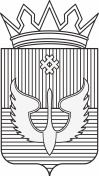 ПОСТАНОВЛЕНИЕАдминистрации Юсьвинского муниципального округаПермского края23.04.2024                                                                                    № 229/5Об установлении публичногосервитута В соответствии со ст. 23, гл. V.7 Земельного кодекса Российской Федерации, Федеральным законом от 25.10.2001 № 137-ФЗ «О введении в действие Земельного кодекса Российской Федерации», Федеральным законом от 06.10.2003 N 131-ФЗ "Об общих принципах организации местного самоуправления в Российской Федерации", Постановлением Правительства РФ от 24.02.2009 № 160 «О порядке установления охранных зон объектов электросетевого хозяйства и особых условий использования земельных участков, расположенных в границах таких зон», на основании ходатайства Публичного акционерного общества "РОССЕТИ УРАЛ" (ИНН 6671163413, ОГРН 1056604000970) (далее - ПАО "РОССЕТИ УРАЛ") администрация Юсьвинского муниципального округа Пермского края постановляет:1 Установить публичный сервитут с целью эксплуатации линейного объекта ПАО "РОССЕТИ УРАЛ" электросетевой комплекс  размещения объекта электросетевого хозяйства -   ВЛ-0,4кВ Юсьва от ТП-1557, ВЛ 0,4 кВ №2 ТП-1557, ВЛ 0,4 кВ №3 ТП-1557, сроком на 49 лет, общей площадью 10557 кв. м, в том числе на земли и земельные участки, указанные в приложении 1. 2.Утвердить границы публичного сервитута земельных участков, согласно прилагаемому описанию местоположения границ публичного сервитута.3. Плата за публичный сервитут не устанавливается в соответствии с п. 4 ст. 3.6 Федерального закона от 25.10.2001 года № 137-ФЗ «О введение в действие Земельного кодекса Российской Федерации».4. Отделу земельных ресурсов и градостроительной деятельности администрации Юсьвинского муниципального округа:4.1. направить настоящее постановление в Управление Федеральной службы государственной регистрации, кадастра и картографии по Пермскому краю.	4.2. разместить на официальном сайте Юсьвинского муниципального округа Пермского края.5. Контроль за исполнением постановления возложить на Власова А.В., заместителя главы администрации Юсьвинского муниципального округа Пермского края по   развитию инфраструктуры и благоустройству.Глава муниципального округа-глава администрации Юсьвинскогомуниципального округа Пермского края   		Н.Г.НикулинПриложение к постановлению администрации Юсьвинского муниципального округа  от  23.04.2024 № 229/5№ п/пКадастровый номер земельного участка,	адрес или местоположение земельного участка 81:05:0013004 (Пермский край, Юсьвинский район)81:05:0013005 (Пермский край, Юсьвинский район)81:05:0013006 (Пермский край, Юсьвинский район)81:05:0013007 (Пермский край, Юсьвинский район)81:05:0013008 (Пермский край, Юсьвинский район)81:05:0000000:1358(Пермский край, Юсьвинский муниципальный округ, с. Юсьва)81:05:0013004:2(Российская Федерация, край Пермский, м.о. Юсьвинский, с Юсьва, ул Юбилейная, зу 1/2)81:05:0013004:3(Российская Федерация, край Пермский, м.о. Юсьвинский, с Юсьва, ул Юбилейная, зу 3/1)81:05:0013004:4(Российская Федерация, край Пермский, м.о. Юсьвинский, с Юсьва, ул Юбилейная, зу 3/2)81:05:0013004:5(Российская Федерация, край Пермский, м.о. Юсьвинский, с Юсьва, ул Юбилейная, зу 5/1)81:05:0013004:6(Российская Федерация, край Пермский, м.о. Юсьвинский, с Юсьва, ул Юбилейная, зу 5/2)81:05:0013004:7(Российская Федерация, край Пермский, м.о. Юсьвинский, с Юсьва, ул Юбилейная, зу 7/1)81:05:0013004:8(Российская Федерация, край Пермский, м.о. Юсьвинский, с Юсьва, ул Юбилейная, зу 7/2)81:05:0013004:15(Пермский край, р-н Юсьвинский, с. Юсьва, ул. Сосновая, д. 8, кв. 1)81:05:0013005:2(Пермский край,  Юсьвинский р-н, с. Юсьва, ул. Сосновая, дом 1, квартира 2)81:05:0013005:3(Пермский край,  Юсьвинский р-н, с. Юсьва, ул. Сосновая, дом 3, квартира 1)81:05:0013005:4(Пермский край, Юсьвинский р-н, с. Юсьва, ул. Сосновая, дом 3, квартира 2)81:05:0013005:5(Пермский край,  Юсьвинский р-н, с. Юсьва, ул. Сосновая, дом 5, квартира 1)81:05:0013005:7(Пермский край,  Юсьвинский р-н, с. Юсьва, ул. Сосновая, дом 7, квартира 1)81:05:0013005:6(Пермский край,  Юсьвинский р-н, с. Юсьва, ул. Сосновая, дом 5, квартира 2)81:05:0013005:8(Пермский край,  Юсьвинский р-н, с. Юсьва, ул. Сосновая, дом 7, квартира 2)81:05:0013005:9(Пермский край, Юсьвинский район, с. Юсьва, ул. Заболотная, дом 9)81:05:0013005:12(Пермский край,  Юсьвинский р-н, с. Юсьва, ул. Техническая, д.10)81:05:0013005:13(Пермский край, Юсьвинский р-н, с. Юсьва, ул. Техническая, дом 12)81:05:0013005:14(Пермский край,  Юсьвинский р-н, с. Юсьва, ул. Техническая, дом 14)81:05:0013005:16(Пермский край, Юсьвинский р-н, с. Юсьва, ул. Техническая, дом 18)81:05:0013005:17(Пермский край, Юсьвинский район, с. Юсьва, ул. Техническая, дом 20)81:05:0013005:20(Пермский край,  Юсьвинский р-н, с. Юсьва, ул. Заболотная, дом 11, квартира 3)81:05:0013005:24(Пермский край,  Юсьвинский р-н, с. Юсьва, ул. Техническая, дом 10б)81:05:0013006:1(край Пермский, р-н Юсьвинский, с.Юсьва, ул. Техническая, дом 3)81:05:0013006:4(край Пермский, р-н Юсьвинский, с. Юсьва, ул. Техническая, дом 9)81:05:0013006:6(край Пермский, р-н Юсьвинский, с.Юсьва, ул. Заболотная, дом 13)81:05:0013006:10(Пермский край, Юсьвинский район, с.Юсьва, ул. Заболотная, дом 17)81:05:0013007:2(край Пермский, р-н Юсьвинский, с. Юсьва, ул. Заболотная, дом 8)81:05:0013007:193(Российская Федерация, край Пермский, м.о. Юсьвинский, с Юсьва, ул Заболотная, зу 10а)81:05:0013008:5(Российская Федерация, край Пермский, м.о. Юсьвинский, с Юсьва, ул Заболотная, зу 14/1)81:05:0013008:8(Российская Федерация, край Пермский, м.о. Юсьвинский, с Юсьва, ул Заболотная, зу 14)81:05:0013008:19(Российская Федерация, край Пермский, м.о. Юсьвинский, с Юсьва, ул Заболотная, зу 20а)81:05:0013008:20(Российская Федерация, край Пермский, м.о. Юсьвинский, с Юсьва, ул Заболотная,зу 20б)ЕЗП 81:05:0000000:8 (обособленный участок 81:05:0013008:39) Пермский край, Юсьвинский район, с. ЮсьваЕЗП 81:05:0000000:8 (обособленный участок 81:05:0013008:40) Пермский край, Юсьвинский район, с. Юсьва81:05:0013008:60(Российская Федерация, край Пермский, м.о. Юсьвинский, с Юсьва, ул Заболотная, зу 14в)81:05:0013008:63(Российская Федерация, край Пермский, м.о. Юсьвинский, с Юсьва, ул Заболотная, зу 18а/2)81:05:0013008:175(Российская Федерация, край Пермский, м.о. Юсьвинский, с Юсьва, ул Заболотная, зу 14д)81:05:0013008:177(Российская Федерация, край Пермский, м.о. Юсьвинский, с Юсьва, ул Заболотная, зу 14а)